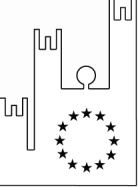 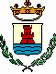 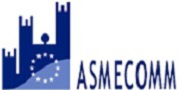 OGGETTO: PROCEDURA APERTA PER APPALTO del “SERVIZIO STRUMENTALE DI CUSTODIA E ACCOGLIENZA MUSEALE RELATIVO AL MUSEO ARCHEOLOGICO ROMANO PRESSO LA CHIESA SANTA MARIA ASSUNTA DI POSITANO “LA VILLA D’OZIO”Codice CUP: D79E19000630004                                 Codice CIG: 8060197CF8  MODELLO B -– Offerta tecnica”La dichiarazione, in caso di RTI o Consorzi, deve essere sottoscritta congiuntamente da ciascun Legale rappresentanteDICHIARAZIONE NECESSARIA PER L’AMMISSIONE ALLA GARAIl/La sottoscritto/a ………………………………………, nato/a a ……………………. (….) il …..………………………, residente a ……….……… (……)  in  Via  …………………  n.  ………………….., in  qualità  di  …………………………… e  legale  rappresentante della  società……………………………..,  con  sede  in  …………………,  via  …………………….,  codice  fiscale  ……………………………  e  P.  IVA…………………., di seguito “Impresa”oppurein qualità di procuratore speciale, giusta procura speciale autenticata nella firma in data …………………… dal Notaio Dott.…………………,  repertorio  n.  ………………….,  e  legale  rappresentante  della  società  ……..…………………………,  con  sede in……………………………, via ……………………., codice fiscale …………………………… e P. IVA …………………., di seguito “Impresa”oppurein promessa di RTI o Consorzio con le Imprese mandanti o consorziate ………………….. / ………………….. / ………………….., all’interno del quale la società ………………….. verrà nominata Impresa capogruppo, di seguito denominata “Impresa”CONSAPEVOLEai sensi e per gli effetti dell’art. 76 D.P.R. n. 445/00, consapevole delle responsabilità e delle conseguenze civili e penali previste in caso di dichiarazioni mendaci e/o formazione od uso di atti falsi, nonché in caso di esibizione di atti contenenti dati non più corrispondenti a verità, e consapevole, altresì, che qualora emerga la non veridicità del contenuto della presente dichiarazione questa Impresa decadrà dai benefici per i quali la stessa è rilasciata; inoltre, qualora la non veridicità del contenuto della presente dichiarazione fosse accertata dopo la stipula del contratto questo s’intenderà risolto di diritto ai sensi dell’art. 1353 e ss. c.c.DICHIARAche in relazione al sub criterio  T.1.1 ad oggetto “Miglioramento della qualità del  servizio di assistenza museale,   nel periodo estivo, con la messa a disposizione di personale aggiuntivo rispetto al minimo previsto in progetto "   il  personale aggiuntivo messo a disposizione rispetto al minimo previsto in progetto , è pari a:. n°........................... personale qualifica ...........n°........................... personale qualifica ...........che in relazione al sub criterio  T.1.2  ad oggetto " Miglioramento della qualità del  servizio di pulizia dei locali  con disponibilità ad eseguire un numero di ore  aggiuntive giornaliere  rispetto al minimo previsto in progetto " , le ore  aggiuntive  messe  a disposizione rispetto al minimo previsto in progetto , è pari a:n° (H/giorno)..........................  che in relazione al sub criterio  T.1.3  ad oggetto " Miglioramento della qualità del  servizio di assistenza museale con prolungamento dell’orario di apertura al pubblico rispetto al minimo previsto in progetto”  l’orario   aggiuntivo  messo  a disposizione rispetto al minimo previsto in progetto , è pari a          Periodo invernale (dal 1 Novembre al 31Marzo) Apertura al pubblico: tutti i giorni  dalle ore ……….. alle ore …………..; per n° ore aggiuntive  …….Periodo estivo (dal 1 Aprile   al 31Ottobre) Apertura al pubblico: tutti i giorni  dalle ore ………… alle ore ………….; per n° ore aggiuntive  …….Data...................................Il dichiaranteAllegare fotocopia della carta di identità